附件1报考人员个人信息登记二维码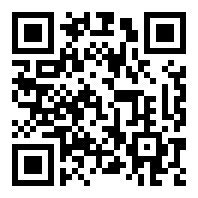 